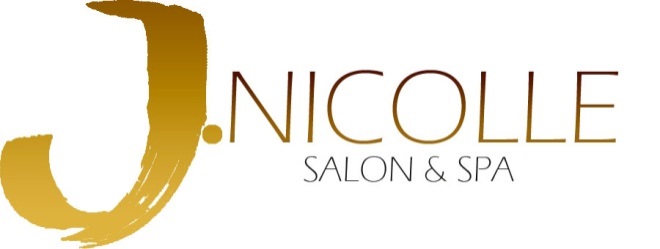 Summary of Service Charges:Makeup Services:Airbrush Makeup:		$55-65Takes approximately 30-45 minutes, per person.Traditional Makeup:		$45-50Takes approximately 30-45 minutes, per person.Posh Eye Makeup: Full eye makeup only		$25*All makeup includes complimentary false lash application if desired. Hair Services:Special Occasion Hair:		 $45 (starts at)Takes approximately 45 minutes-1 hour, per person.  Price depends on level of stylist.  A trial appointment is recommended and is an additional investment.Bridal Design: 			$50 (starts at)